Usuwanie wpisów w internecie - na co warto zwrócić uwagę?W naszym artykule podpowiadamy na co warto zwrócić uwagę jeśli chodzi o usuwanie wpisów w internecie. Zachęcamy do lekturyJak działa usuwanie wpisów w internecie?Internet to miejsce, które odzwierciedla nasze realne życie. Nic więc dziwnego, że na wszelakich stronach, nie tylko tych opiniotwórczych, mamy możliwość wyrażania naszego zdania, dzielenia się spostrzeżeniami. Niemniej jednak oprócz publikowania komentarzy czy wpisów mamy także możliwość ich usuwania. Jak działa usuwanie wpisów w internecie?Wpisy w sieci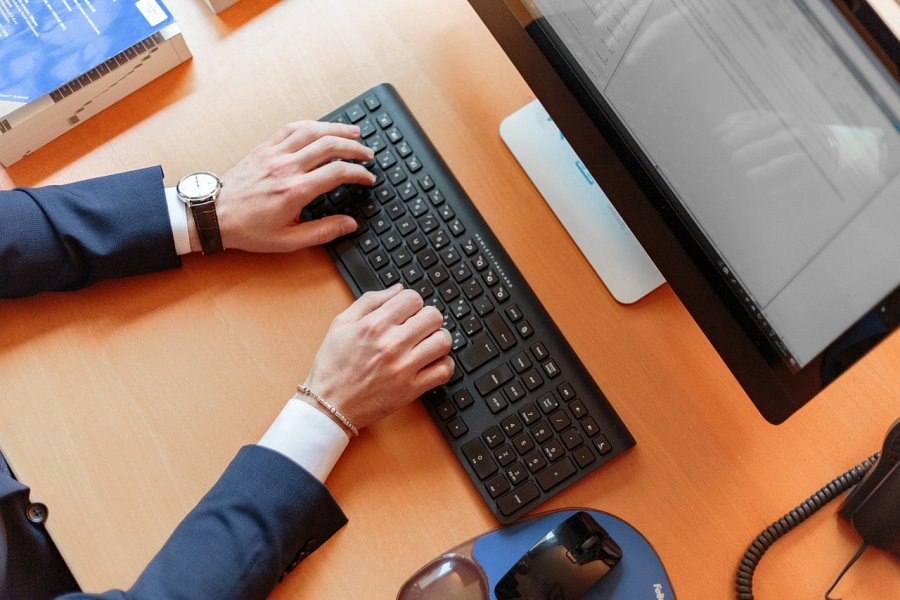 Wpisy w sieci często publikowane są pod wpływem emocji, szczególnie w ostatnim czasie w naszym kraju, gdy nie tylko panuje pandemia ale sytuacja na scenie polistycznej jest gorąca. W związku z tym użytkownicy for, social mediów czy stron opiniotwórczych chętniej wyrażają swoje opinie, niemniej jednak nie zawsze w swposób tolerancyjny, z poszanowaniem prawa internetu. W takich wypadkach często niezbędne jest usuwanie wpisów w internecie.Usuwanie wpisów w internecie - jak się odbywa?Usuwanie wpisów w internecie może dokonać się na wiele sposobów. może usunać je sama osoba publikująca. Obraźliwy czy wulgarny komentarz może również usunąć administrator danej strony. Często jednak zdarza się, że by usunąć nieaktualne wpisy musimy zwrócić się do specjalistycznej firmy, na przykład takiej jak Czyścimy Internet.